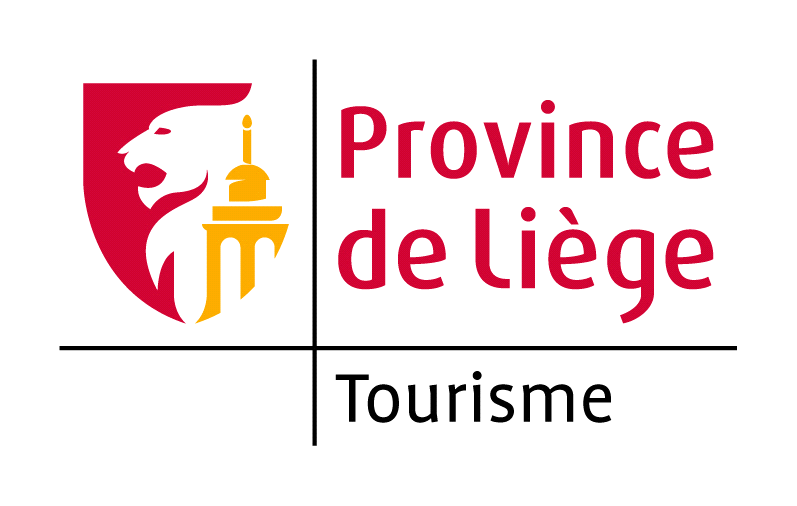 ANTRAGSFORMULARProjektausschreibung Im Rahmen des Themenjahres „Wallonie, Land des Wassers 2019".Falls Sie Projekteausschreibungen unterschiedlicher Art einreichen möchten, bitten wir Sie, pro Anfrage, lediglich ein Formular auszufüllen. Bevor Sie dieses Antragsformular ausfüllen, lesen Sie bitte die Vorschriften gründlich durch.Das ausgefüllte Bewerbungsformular ist per E-Mail an folgende Adresse zu zusenden: ftpl.adt@provincedeliege.beEingangsfrist ist der Mittwochvormittag 27.02.2019.Für Fragen zu diesem Projektaufruf stehen Ihnen Frau Klein Stéphanie oder Frau Vanina Renson unter Rufnummern 04/279 60 02 - 04/279 56 31 oder per E-Mail (siehe oben) zur Verfügung.PROJEKTLEITERName:      Anschrift:      				Haus-Nr.:          	Pfach:	        Postleitzahl:       			Ort:          Email:      Website:           Bankverbindung: BE           Projektverantwortlicher:          Name:            Vorname:           Funktion:      PARTNER Geben Sie die Hauptpartner (private oder öffentliche Betreiber) an, mit denen Sie an Ihrem Projekt arbeiten. Bitte geben Sie für jeden Partner die Identität an und erläutern Sie bitte kurz seine Funktion im Projekt.Name :            	Anschrift:       				Haus-Nr.:         		Pfach:	     	Postleitzahl:      			Ort:         Email:          Website:          Ansprechpartner:          Funktion im Projekt:          Name :            	Anschrift:       				Haus-Nr.:         		Pfach:	     	Postleitzahl:      			Ort:         Email:          Website:          Ansprechpartner:          Funktion im Projekt:          Name :            	Anschrift:       				Haus-Nr.:         		Pfach:	     	Postleitzahl:      			Ort:         Email:          Website:          Ansprechpartner:          Funktion im Projekt:          Name :            	Anschrift:       				Haus-Nr.:         		Pfach:	     	Postleitzahl:      			Ort:         Email:          Website:          Ansprechpartner:          Funktion im Projekt:          Funktion im Projekt:     PROJEKTWelchen Namen geben Sie Ihrem Projekt?Projektbeschreibung bezogen auf das Themenjahr 2019:Datum(Daten):          Ort(e):          Zeitplan(-pläne):           Preis(e):          Zielgruppe(n):          Anzahl der erwarteten Personen:          Herkunft:         Reservierung erforderlich:  Ja   NeinWenn ja, geben Sie bitte den Ansprechpartner an:	Name:         	Email-Adresse:          	Website:         	Telefon-Nr.:           Profitieren Sie bereits von unserem Online-Verkaufsservice „www.ouftitourisme.be“, mit dem Sie selbst kostenlose Veranstaltungen buchen können?  Ja  NeinWenn nicht, wünschen Sie weitere Informationen über diesen Service und seine kostenlosen Tools?   Ja   NeinProjektübersicht (max. 3.000 Zeichen) :BUDGET Bitte fügen Sie Ihrem Antrag eine vorläufige oder endgültige Tabelle bei, aufgeschlüsselt nach Projektausgaben und Einnahmen (sie sollte so vollständig wie möglich sein, unter Berücksichtigung der Aufnahme der Teilnehmer und gegebenenf alls der temporären Wege-Markierungen, Materialanforderungen, usw.). Es wird auch die Gesamtausgaben und Gesamteinnahmen darstellen.Bei Bedarf können Sie ein Standardformblatt von unserer Website https://www.liegetourisme.be/appel-a-projets-wte2019.html herunterladen.Der Kostenrahmen ist obligatorisch, ohne diese Angabe wird Ihr Bewerbungsformular nicht berücksichtigt.KOMMUNIKATIONSPLANGeben Sie die spezifischen Mittel zur Verbreitung/Kommunikation an.Zeitplan der Kommunikationsmaßnahmen:         Soziale Netzwerke:          Presse:          TV/Radio/andere Spot(s):         Poster-/Flyerkampagne:          Briefkastenwerbung:          Andere:        Bitte senden Sie uns, falls vorhanden, alle die für die Analyse Ihrer Bewerbung und die mögliche Werbung Ihrer Veranstaltung relevanten Bilder, Fotos und Dokumente zu.DATENSCHUTZERKLÄRUNG Ich bestätige hiermit ehrenwörtlich, dass meine Angaben wahrheitsgetreu sind. Ich verpflichte mich, alle Genehmigungen einzuholen und die zur erfolgreichen Abwicklung des Projekts erforderlichen Sicherheitsregeln zu beachten Ich bestätige, dass ich die Bestimmungen der TVPL-FTPL-Ausschreibung zum Projekt 2019 „Wallonie, Land des Wassers" in Kenntnis genommen habe. Ich bin damit einverstanden, dass meine personenbezogenen Daten zur Werbung für meine Veranstaltung verwendet werden. Ich verpflichte mich, das Bildmaterial des TVPL-FTPL, dessen Nutzungsrechte ich habe, zur Verfügung zu stellen und bestätige, dass dieses Material für die Werbung meiner Veranstaltung verwendet wird. Ich bin damit einverstanden, Tourismusinformationen vom TVPL-FTPL elektronisch zu erhalten. Ich bin damit einverstanden, Touristeninformationen vom TVPL-FTPL per Post zu erhalten.